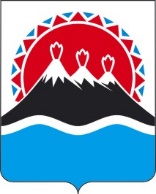 МИНИСТЕРСТВО ФИНАНСОВ КАМЧАТСКОГО КРАЯПРИКАЗг. Петропавловск-КамчатскийПРИКАЗЫВАЮ:1. Внести в часть 11 приложения 1 к приказу Министерства финансов Камчатского края от 06.04.2022 № 33/148 «Об утверждении Положения о Почетной грамоте Министерства финансов Камчатского края и Благодарности Министерства финансов Камчатского края» изменение, изложив ее в следующей редакции:«11. Изготовление бланков Почетной грамоты (Благодарности) осуществляется за счет средств, предусмотренных в краевом бюджете на содержание Министерства.Организация изготовления бланков Почетной грамоты (Благодарности) осуществляется краевым государственным казенным учреждением «Центр финансового обеспечения».Учет и хранение бланков Почетной грамоты (Благодарности), а также учет лиц, награжденных Почетной грамотой (Благодарностью), осуществляются отделом правового и кадрового обеспечения Министерства.».2. Настоящий приказ вступает в силу после дня его официального опубликования.[Дата регистрации]№[Номер документа]О внесении изменения в часть 11 приложения 1 к приказу Министерства финансов Камчатского края от 06.04.2022    № 33/148 «Об утверждении Положения о Почетной грамоте Министерства финансов Камчатского края и Благодарности Министерства финансов Камчатского края»Министр финансовКамчатского края[горизонтальный штамп подписи 1]         А.Н. Бутылин    